‘Growing Together and Branching Out’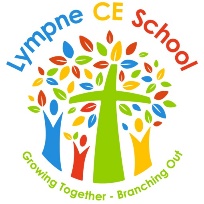 Lympne Church of England Primary School  Job Description: KR 3Name:  Floating TA/LT SupervisorFloating RoleL/T Supervisor RoleSigned…………………………………………………Dated………………………………………………….Headteacher:……………………………………………JOB PURPOSETo provide general support to the class teacher in the management and teaching of individual children and groups of children in the classroom.To provide support to children during the lunch hour.Designation of post within management structureResponsible to the class teacher and line managed by the SENCO/ Senior Teacher.Main Duties and ResponsibilitiesTo support pupils’ learning and to contribute effectively and with confidence to the classes with which you are involved.To be familiar with the school curriculum, the age related expectations of pupils, the main teaching methods and the testing/assessment frameworks within the school.Under the guidance of the classteacher to play a keyrole in assisting with lessons by working with small groups of children and individual children on a daily basis within the classroom setting.To liaise effectively with the classteacher by utilising planning, advice and guidance to deliver the overall aims and objectives of the lessons they are part of.Under the guidance of the classteacher and where appropriate, play a key role in the effective delivery of the provision map for each class.When working with a group/ individuals, to mark any pupils’ work in line with the school marking policy.To encourage pupil interaction and engagement with teacher led activities.To monitor pupils’ response to learning tasks and modify your approach accordingly, be aware of pupil problems and achievements and report to the classteacher appropriately.To build and maintain successful relationships with pupils, treat them consistently with respect and consideration and be concerned for their development as learners.To provide pupils with social and emotional support with daily ‘check ins’ where needs be.To support the classteacher in managing behaviour and keeping pupils on task by following the school policies and any individual behaviour plans that have been put in place.To demonstrate and promote the positive values, attitudes and behaviour you expect from the pupils you work with. To promote inclusion, act as a role model, show awareness of individual needs and respond to them.To have high expectations of all pupils, respect their cultural, social, linguistic, religious and ethnic backgrounds and be committed to raising their educational achievement.Administrative dutiesBe prepared to supervise children for short periods of time if the classteacher needs to be out of the classroom.When appropriate to help prepare and maintain classroom materials / resources / displays and assist pupils in their use.As required, to undertake pupil record keeping and gather and report information.To provide clerical and administrative support e.g. photocopying, filing collecting money etc.To comply with policies and procedures relating to child protection, health and safety, welfare, security, equal opportunities, confidentiality and data protection, reporting any concerns to the appropriate person.To contribute to the overall aims and targets of the school, support the roles of other members of staff and attend relevant meetings as required.To be aware of and take part in the school’s annual appraisal cycle and participate in training and development activities as required. Tasks/DutiesTo support learning across a range of year groups and subjects in the afternoons.To provide support with a range of activities – both practical and theoretical, as well as preparing resources.To support behaviour for learning in classes where directed.To be flexible and understanding of the changing dynamics of this role.To carry out tasks as directed by the relevant classteacher.To carry out dyslexia screening and dyslexia support.To carry out any administrative duty as directed by classteacher/SENCO.Task/DutiesSupervise the pupils during the lunch hour period to minimise any disruption, ensure their wellbeing and maintain their safety.  